ПРОЕКТ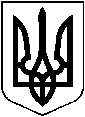 УКРАЇНАХМІЛЬНИЦЬКА МІСЬКА РАДАВінницької області                                              Р І Ш Е Н Н Я  № ____від “__” _________ 2020 року                                            __ сесія міської ради                                                                                                                                            	                                                                                   7 скликанняПро внесення змін до Порядку використання коштівмісцевого бюджету Хмільницької міської об’єднаної територіальної громади, передбачених на фінансування Програми забезпечення населення Хмільницької міської об’єднаної територіальної громади якісною питною водою на 2013-2020 роки (зі змінами).З метою забезпечення фінансування заходів, передбачених у Програмі забезпечення населення Хмільницької міської об’єднаної територіальної громади якісною питною водою на 2013-2020 роки, затвердженій рішенням 34  сесії міської ради 6 скликання від 21 грудня  2012 року № 979 (зі змінами), відповідно до Бюджетного кодексу України,  керуючись ст.26, 59 Закону України «Про місцеве самоврядування в Україні», міська рада В И Р І Ш И Л А:Внести наступні зміни та доповнення до Порядку використання коштів місцевого бюджету Хмільницької міської об’єднаної територіальної громади, передбачених на фінансування Програми забезпечення населення Хмільницької міської об’єднаної територіальної громади якісною питною водою на 2013-2020 роки, затвердженій рішенням 34  сесії міської ради 6 скликання від 21 грудня  2012 року № 979 (зі змінами) (далі Порядок):Доповнити пункт 3 Розділу І. Загальні положення, виклавши його у наступній редакції:«  3. Одержувачем коштів з виконання заходів Програми є КП «Хмільникводоканал», як балансоутримувач об’єктів водопровідно-каналізаційної мережі, по пунктах розділу 7. «Напрями  діяльності   і  заходи Програми», а саме:- п. 29. «Будівництво другої лінії напірного колектора каналізації від каналізаційної станції №3 по вул. 1-го Травня до очисних споруд каналізації по вул. Фрунзе,130 в м. Хмільнику Вінницької області»;- п.31. «Нове будівництво централізованої системи  водовідведення  по пров. Соборності в м. Хмільник Вінницької області (з виготовленням ПКД та прорведенням її експертизи)»;- п. 33. «Будівництво водогону по вул. Шевченка в м. Хмільнику, Вінницької обл. (з виготовленням ПКД та проведенням її експертизи) (завершення робіт розпочатих у 2017 році)»;- п.36. «Нове будівництво самоплинного каналізаційного колектора по вул.Соборності   у м.Хмільнику Вінницької області (з виготовленням ПКД  та проведенням   її експертизи)»;- п.39. «Нове будівництво високотехнологічної станції водопідготовки з поверхневим водозабором в м. Хмільнику Вінницької обл. (з виготовлення ПКД та проведенням його експертизи)»;- п.41. «Реконструкція хлораторної та складу хлору на станції водопідготовки з придбанням та встановленням обладнання для знезараження води в м. Хмільнику Вінницької обл. (з виготовлення ПКД та проведенням його експертизи)»;- п.42. «Реконструкція коагуляторної на станції водопідготовки, в м. Хмільнику Вінницької обл. (з коригуванням ПКД та проведенням його експертизи)»;- п.44. «Капітальний ремонт частини водогону по Проспекту Свободи від вул. Столярчука до вул. Літописна в м. Хмільнику Вінницької обл. (з виготовленням ПКД та проведенням його експертизи);- п.45. «Реконструкція КНС по вул. Комарова в м. Хмільнику Вінницької обл. (з виготовленням ПКД та проведенням його експертизи)»;- п.46. «Капітальний ремонт каналізаційної мережі по вул. Володимира Івасюка в м. Хмільнику Вінницької обл. (з виготовленням ПКД та проведенням його експертизи)»;- п.47. «Капітальний ремонт водопроводу по вул. Маліновського в м. Хмільнику Вінницької обл.(з виготовленням ПКД та проведенням його експертизи)»;- п.48. «Нове будівництво артезіанської свердловини для водопостачання групи багатоповерхових житлових будинків по просп. Свободи та вул. Літописній в м. Хмільнику Вінницької обл. (з  виготовленням ПКД та проведенням його експертизи)»;- п.51. «Капітальний ремонт системи аерації на очисних спорудах каналізації в м. Хмільнику Вінницької області (з коригуванням  ПКД та проведенням її експертизи)»;- п.54. «Капітальний ремонт водопроводу по вул. Луговій в м. Хмільнику Вінницької обл.(з виготовленням ПКД та проведенням її експертизи)»;- п.55. «Капітальний ремонт водопроводу по вул. Літописній в м. Хмільнику Вінницької обл. (з виготовленням ПКД та проведенням її експертизи)»;- п.56. «Нове будівництво каналізаційного колектору по  вул. Меморіальна між вулицями Пушкіна та Північна в м. Хмільнику Вінницької обл.(з виготовленням ПКД та проведенням її експертизи)»;- п.57. «Нове будівництво водонапірної вежі об’ємом – 300 м3. на станції водопідготовки   в м. Хмільнику Вінницької обл. (з виготовленням ПКД та проведенням її експертизи)»;- п.58. «Реконструкція дамби в районі водозабору м. Хмільник Вінницької області (з виготовленням ПКД та проведенням її експертизи)»;- п.59. «Проведення пошукових робіт для вивчення запасів артезіанської води»;- п.61. «Нове будівництво системи контролю гідравлічних режимів на водопровідних мережах КП «Хмільникводоканал» в м. Хмільнику Вінницької обл. (з коригуванням ПКД та проведенням її експертизи)»;- п.62. «Реконструкція підключень до магістрального водогону по вул. Кутузова в м. Хмільнику Вінницької обл. (з виготовленням ПКД та проведенням її експертизи)»;- п.63. «Нове будівництво каналізаційного колектора по вул.Луговій   у м.Хмільнику Вінницької області (з виготовленням ПКД  та проведенням   її експертизи)»;- п.64. «Нове будівництво каналізаційного колектора по вул. Літописній  у м.Хмільнику Вінницької області (з виготовленням ПКД  та проведенням   її експертизи)»;- п.65. «Капітальний ремонт водопроводу по вул. Меморіальна між вулицями Пушкіна та Північна в м. Хмільнику Вінницької обл.(з виготовленням ПКД та проведенням її експертизи)»;- п.66. «Капітальний ремонт водопроводу по вул. Марка Вовчка в м. Хмільнику Вінницької обл.(з виготовленням ПКД та проведенням її експертизи)»;- п.73. «Капітальний ремонт водопроводу по вул. Нахімова в м. Хмільнику Вінницької обл. (з виготовленням ПКД та проведенням її експертизи)»;- п.74. «Нове будівництво каналізаційного колектора по вул. Нахімова у м.Хмільнику Вінницької області (з виготовленням ПКД  та проведенням   її експертизи)»;- п.75. «Капітальний ремонт системи обліку з впровадженням автоматизованої системи контролю та обліку електричної енергії на  обєктах КП «Хмільникводоканал» Хмільницької міської ради м.Хмільник, Вінницької області (з виготовленням ПКД  та проведенням   її експертизи)»;- п.76. «Технічне переоснащення вузлів обліку холодної води в багатоквартирних житлових будинках в місті Хмільнику Вінницької області»;- п.77. «Капітальний ремонт напірного каналізаційного колектора від каналізаційної насосної станції №1 до очисних споруд каналізації в м. Хмільнику Вінницької обл. (з виготовленням ПКД  та проведенням   її експертизи)». » Архівному відділу міської ради відобразити відповідні зміни в оригіналі  рішення 48 сесії міської ради 7 скликання від 18.04.2018 р. №1476 «Про затвердження Порядку використання коштів місцевого бюджету Хмільницької міської об’єднаної територіальної громади, передбачених на фінансування Програми забезпечення населення Хмільницької міської об’єднаної територіальної громади якісною питною водою на 2013-2020 роки (зі змінами) в новій редакції».3.  Контроль за виконанням цього рішення покласти на постійну комісію міської ради з питань планування, бюджету, економічного розвитку та підприємництва (голова Кондратовець Ю.Г.).Міський голова                                                           С.Б.Редчик